Hierbij bied ik u, mede namens de Minister voor Rechtsbescherming, een derde nota van wijziging inzake het bovenvermelde voorstel aan.De Minister van Justitie en Veiligheid,D. Yeşilgöz-Zegerius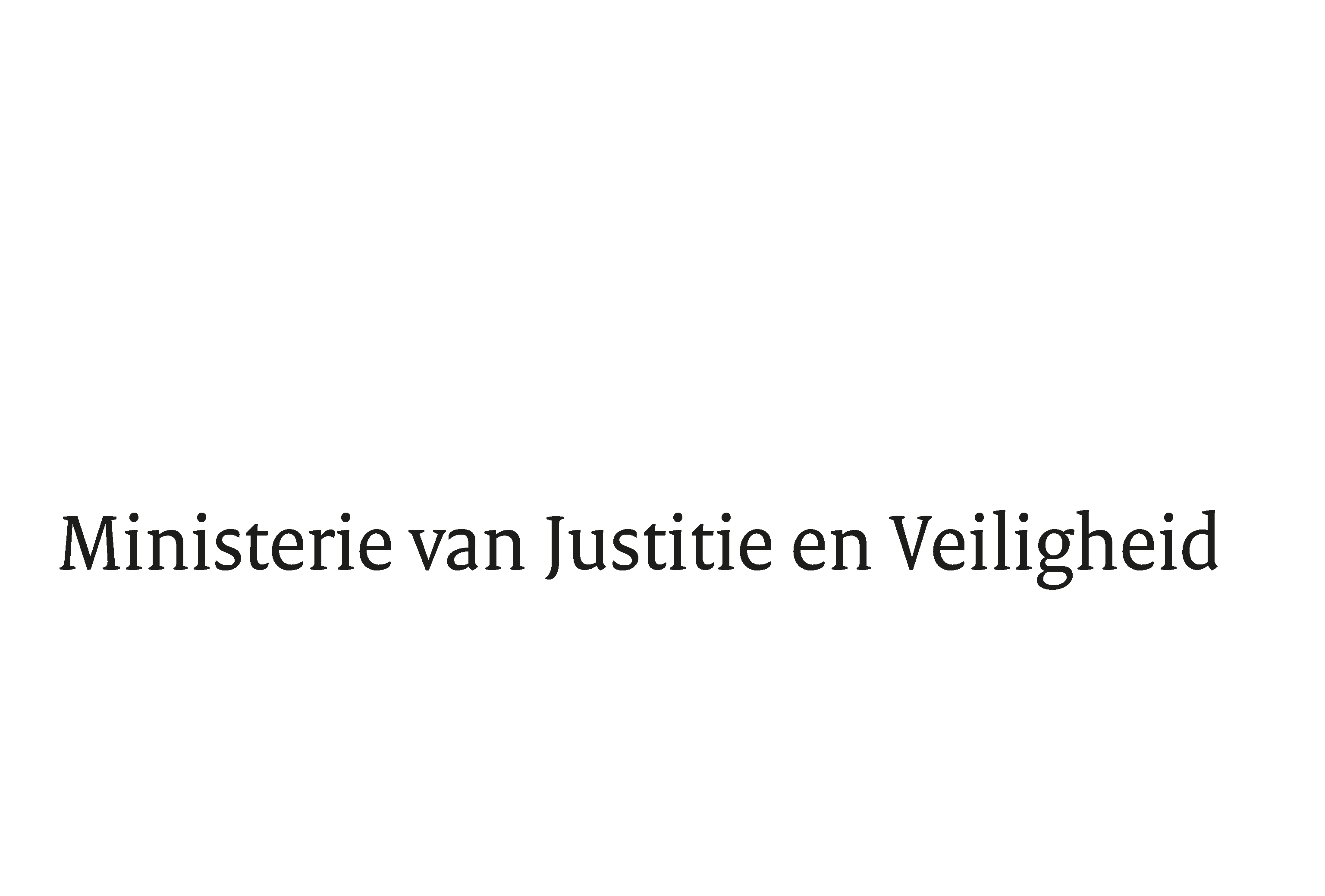 > Retouradres Postbus 20301 2500 EH  Den Haag> Retouradres Postbus 20301 2500 EH  Den HaagAan de Voorzitter van de Tweede Kamer der Staten-GeneraalPostbus 20018 2500 EA  DEN HAAGAan de Voorzitter van de Tweede Kamer der Staten-GeneraalPostbus 20018 2500 EA  DEN HAAGDatum13 mei 2022OnderwerpWijziging van enkele wetten op het gebied van Justitie en Veiligheid in verband met aanpassingen van overwegend technische aard (Verzamelwet Justitie en Veiligheid 2022) (36 003)Directie Wetgeving en Juridische ZakenSector Straf- en SanctierechtTurfmarkt 1472511 DP  Den HaagPostbus 203012500 EH  Den Haagwww.rijksoverheid.nl/jenvOns kenmerk3994745Bijlagen1Bij beantwoording de datum en ons kenmerk vermelden. Wilt u slechts één zaak in uw brief behandelen.